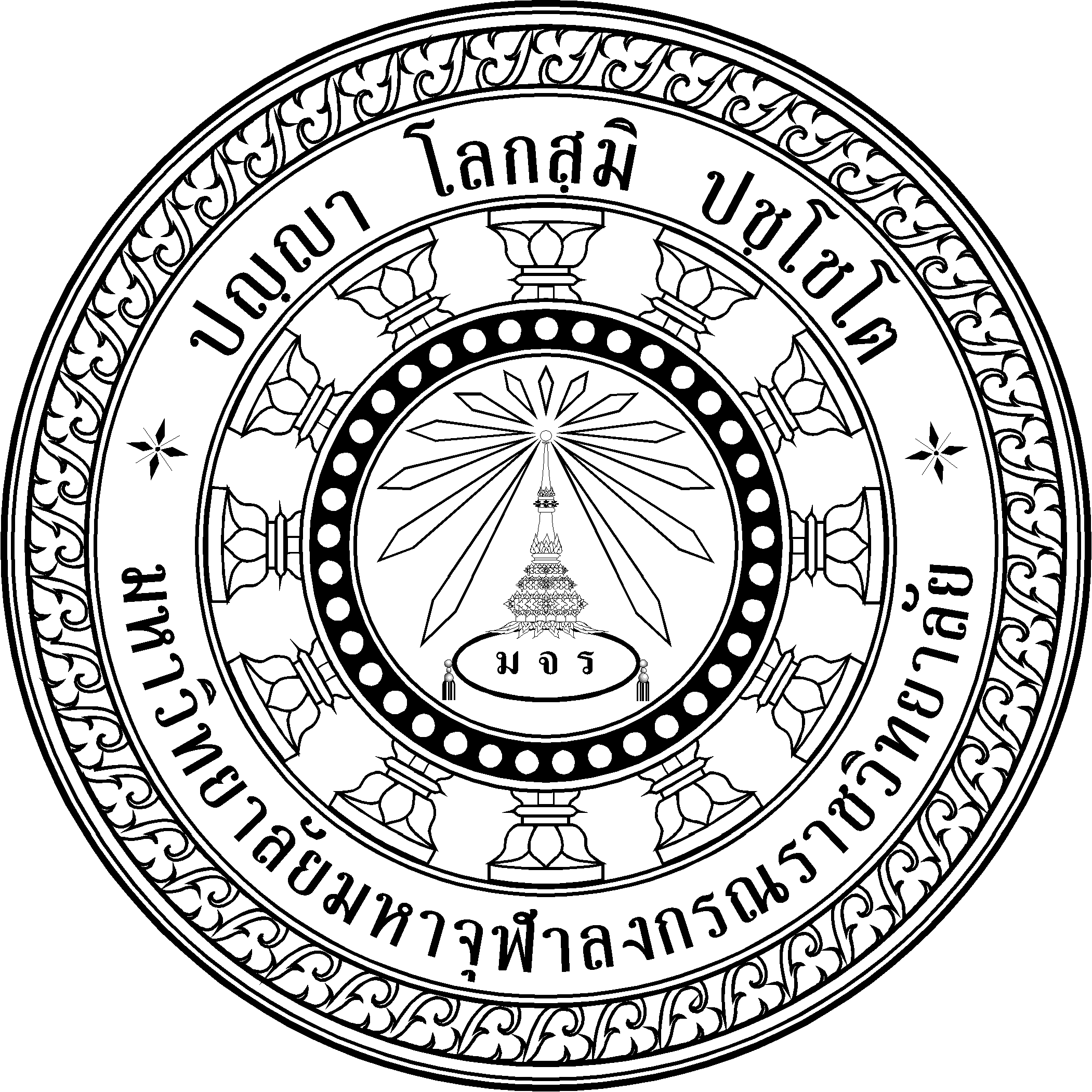 แผนทะนุบำรุงพระพุทธศาสนาและศิลปวัฒนธรรมมหาวิทยาลัยมหาจุฬาลงกรณราชวิทยาลัยวิทยาเขตสุรินทร์ประจำปีงบประมาณ พ.ศ. ๒๕๖๒กลุ่มงานส่งเสริมพระพุทธศาสนาและบริการสังคมสำนักวิชาการ วิทยาเขตสุรินทร์คำนำมหาวิทยาลัยมหาจุฬาลงกรณราชวิทยาลัยมีพันธกิจทำนุบำรุงศิลปวัฒนธรรมของสังคมไทยให้เป็นรากฐานของการพัฒนาอย่างมีคุณภาพ เพื่อนำไปสู่การรักษาความแตกต่างทางวัฒนธรรมและการอยู่ร่วมกันในประชาคมโลกอย่างมีเอกลักษณ์ รวมทั้งเป็นการสร้างวัฒนธรรมและค่านิยมที่พึงประสงค์ให้เกิดขึ้นกับบุคคล องค์กรและสังคม ในแผนพัฒนามหาวิทยาลัยระยะที่ ๑๒  ยุทธศาสตร์ที่ ๔ พัฒนางานทะนุบำรุงพระพุทธศาสนาและศิลปวัฒนธรรมให้เกิดความยั่งยืน ประกอบด้วย ๑ เป้าประสงค์ คือ ผลงานทะนุบำรุงพระพุทธศาสนาและศิลปวัฒนธรรมเป็นที่ยอมรับในระดับชาติและนานาชาติ และ ๖ กลยุทธ์ คือ (๑) กลยุทธ์ที่ ๔.๑.๑ สนับสนุนและประชาสัมพันธ์การทะนุบำรุงศิลปวัฒนธรรมของชาติที่เป็นเอกลักษณ์และเป็นที่รู้จักของนานาชาติ         (๒) กลยุทธ์ที่ ๔.๑.๒ สนับสนุนและส่งเสริมการจัดกิจกรรมระหว่างกันในเครือข่ายความร่วมมือด้านทะนุบำรุงศิลปวัฒนธรรม  (๓) กลยุทธ์ที่ ๔.๑.๓ ส่งเสริมสนับสนุนการบูรณาการการทะนุบำรุงศิลปวัฒนธรรมกับกระบวนการเรียนการสอนหรือการวิจัย  (๔) กลยุทธ์ที่ ๔.๑.๔ ส่งเสริม สนับสนุนการสร้างแหล่งเรียนรู้ ด้านพระพุทธศาสนา ศิลปวัฒนธรรม ภูมิปัญญาท้องถิ่น (๕) กลยุทธ์ที่ ๔.๑.๕ สนับสนุนให้บุคลากรและนิสิตมีบทบาทในการสนับสนุนและส่งเสริมทะนุบำรุงศิลปวัฒนธรรมและพัฒนาสังคมร่วมกับภาคประชาชน และ     (๖) กลยุทธ์ที่ ๔.๑.๖ พัฒนามหาวิทยาลัยเป็นแหล่งเรียนรู้ทางด้านพระพุทธศาสนาศิลปวัฒนธรรมและภูมิปัญญาท้องถิ่นอย่างยั่งยืนมหาวิทยาลัยจัดทำแผนทะนุบำรุงพระพุทธศาสนาและศิลปวัฒนธรรม ประจำปีงบประมาณ พ.ศ.๒๕๖๐ โดยการมีส่วนร่วมของผู้เกี่ยวข้อง จัดสรรงบประมาณทั้งสิ้น ๖๐,๘๒๕,๐๐๐ บาท เพื่อดำเนินงานโครงการด้านการทะนุบำรุงพระพุทธศาสนาและศิลปวัฒนธรรม ๙๗ โครงการ ในมหาวิทยาลัยส่วนกลาง     คณะ ๕ คณะ วิทยาเขต ๑๑ แห่ง และวิทยาลัย ๑๘ แห่ง เชื่อมโยงกับแผนพัฒนามหาวิทยาลัยระยะที่ ๑๒ (พ.ศ.๒๕๖๐-๒๕๖๔) แผนทะนุบำรุงพระพุทธศาสนาและศิลปวัฒนธรรม มหาวิทยาลัยมหาจุฬาลงกรณราชวิทยาลัย ประจำปีงบประมาณ พ.ศ.๒๕๖๐ ฉบับนี้ จะเป็นเครื่องมือสำหรับการทะนุบำรุงพระพุทธศาสนาและศิลปวัฒนธรรม ของทุกส่วนงาน นำไปสู่ผลสัมฤทธิ์ตามยุทธศาสตร์ ตอบสนองเอกลักษณ์ และอัตลักษณ์ของมหาวิทยาลัย ได้อย่างมีประสิทธิภาพ  คณะกรรมการจัดทำแผนทำนุบำรุงพระพุทธศาสนาและศิลปวัฒนธรรมมหาวิทยาลัยมหาจุฬาลงกรณราชวิทยาลัยสารบัญบทที่ ๑ บทนำ	๑	๑.๑ ส่วนงานรับผิดชอบหลักด้านทะนุบำรุงพระพุทธศาสนาและศิลปวัฒนธรรม	             ๑	๑.๒ โครงสร้างองค์กรของมหาวิทยาลัย	๒	๑.๓ โครงสร้างองค์กรด้านทะนุบำรุงพระพุทธศาสนา      และศิลปวัฒนธรรมของมหาวิทยาลัย						   ๓บทที่ ๒ ความเชื่อมโยงระหว่างแผนพัฒนามหาวิทยาลัยมหาจุฬาลงกรณราชวิทยาลัย          และแผนทะนุบำรุงพระพุทธศาสนาและศิลปวัฒนธรรม           ประจำปีงบประมาณ พ.ศ.๒๕๖๐	๗		๒.๑ ปรัชญามหาวิทยาลัย 	๗		๒.๒ ปณิธานของมหาวิทยาลัย	๗		๒.๓ วิสัยทัศน์มหาวิทยาลัย	๗		๒.๔ พันธกิจมหาวิทยาลัย	๗๒.๕ เอกลักษณ์มหาวิทยาลัย	๗๒.๖ อัตลักษณ์มหาวิทยาลัย	๗		๒.๗ ยุทธศาสตร์ เป้าประสงค์ และกลยุทธ์                 ด้านการทะนุบำรุงพระพุทธศาสนาและศิลปวัฒนธรรม                                     ๗๒.๘ ตัวชี้วัดและค่าเป้าหมายด้านทะนุบำรุงพระพุทธศาสนา      และศิลปวัฒนธรรมในแผนพัฒนามหาวิทยาลัย ระยะที่ ๑๒	๘๒.๙ กลยุทธ์ ตัวชี้วัดและค่าเป้าหมายในแผนทะนุบำรุงพระพุทธศาสนา      และศิลปวัฒนธรรม ประจำปีงบประมาณ พ.ศ.๒๕๖๐                                     ๘บทที่ ๓  แผนทะนุบำรุงพระพุทธศาสนาและศิลปวัฒนธรรมประจำปีงบประมาณ            พ.ศ. ๒๕๖๐	๙		๓.๑ สรุปรายงานผลการดำเนินงานโครงการทะนุบำรุงพระพุทธศาสนา                และศิลปวัฒนธรรม ประจำปีงบประมาณ พ.ศ. ๒๕๕๙	๙	๓.๒ ปัญหาอุปสรรคและแนวทางการแก้ไขปัญหาการดำเนินงาน		๑๒		๓.๓ ตัวชี้วัดแผนทะนุบำรุงพระพุทธศาสนาและศิลปวัฒนธรรม       		ประจำปีงบประมาณ พ.ศ.๒๕๖๐	๑๒๓.๔ สรุปจำนวนโครงการและงบประมาณตามตัวชี้วัด      แผนทะนุบำรุงพระพุทธศาสนาและศิลปวัฒนธรรม        ประจำปีงบประมาณ พ.ศ.๒๕๖๐      	๑๒		๓.๕ โครงการและกิจกรรมทะนุบำรุงพระพุทธศาสนาและศิลปวัฒนธรรม                  ประจำปีงบประมาณ พ.ศ.๒๕๖๐               	๑๓บทที่ ๔ การติดตามประเมินผลการดำเนินงานตามตัวชี้วัดโครงการและแผนทะนุบำรุงพระพุทธศาสนาและศิลปวัฒนธรรม		๒๒๔.๑ การติดตามประเมินผลการดำเนินงานตามแผน	๒๒๔.๒ แบบสรุปประเมินผลแผนทะนุบำรุงพระพุทธศาสนาและศิลปวัฒนธรรม 		   ๒๒          ๔.๓ แบบสรุปโครงการตามแผนทะนุบำรุงพระพุทธศาสนาและศิลปวัฒนธรรม 	             ๒๓บทที่ ๑บทนำ๑.๑ ส่วนงานรับผิดชอบหลักด้านทะนุบำรุงพระพุทธศาสนาและศิลปวัฒนธรรมพระราชบัญญัติมหาวิทยาลัยมหาจุฬาลงกรณราชวิทยาลัย พ.ศ. ๒๕๔๐  มาตรา ๖ กำหนดให้มหาวิทยาลัยเป็นสถานศึกษาและวิจัย มีวัตถุประสงค์ให้การศึกษา วิจัย ส่งเสริมและให้บริการทางวิชาการ แก่พระภิกษุสามเณรและคฤหัสถ์ รวมทั้งการทะนุบำรุงศิลปวัฒนธรรม ในปี พ.ศ.๒๕๕๗ มหาวิทยาลัยออกประกาศ เรื่อง ภารกิจอำนาจหน้าที่และความรับผิดชอบของส่วนงานในมหาวิทยาลัย พ.ศ.๒๕๕๗ กำหนดให้สำนักงานวิชาการในวิทยาลัยสงฆ์รับผิดชอบงานด้านทะนุบำรุงพระพุทธศาสนาและศิลปวัฒนธรรม โดยให้มีภารกิจเกี่ยวกับ งานรับสมัครและคัดเลือกนิสิต งานกองทุนการศึกษา งานกิจการนิสิต งานวัดผลการศึกษา งานหลักสูตรและส่งเสริมประสิทธิภาพการสอน งานตำราและเอกสารทางวิชาการ งานติดตามประเมินผลการปฏิบัติศาสนกิจและปฏิบัติงานบริการสังคมของนิสิต งานจัดกิจกรรมส่งเสริมสนับสนุนเผยแพร่ ทะนุบำรุงพระพุทธศาสนาและศิลปวัฒนธรรม งานบริการฝึกอบรมเกี่ยวกับคุณธรรมจริยธรรม วิปัสสนากรรมฐาน งานพระสอนศีลธรรมในโรงเรียน งานบรรชาและอบรมเยาวชนภาคฤดูร้อน๑.๒ โครงสร้างองค์กรของวิทยาลัยสงฆ์๑.๓ โครงสร้างองค์กรของสำนักงานวิชาการ(๑) โครงสร้างองค์กร สำนักวิชาการในวิทยาลัย(๒) โครงสร้างการบริหาร สำนักวิชาการในวิทยาลัยบทที่ ๒ความเชื่อมโยงระหว่างแผนพัฒนาวิทยาลัยสงฆ์......และแผนทะนุบำรุงพระพุทธศาสนาและศิลปวัฒนธรรม ประจำปีงบประมาณ พ.ศ. ๒๕๖๒๒.๑ ปรัชญามหาวิทยาลัย 		“จัดการศึกษาพระพุทธศาสนา บูรณาการกับศาสตร์สมัยใหม่ พัฒนาจิตใจและสังคม”๒.๒ ปณิธานของมหาวิทยาลัย		“ศึกษาพระไตรปิฎกและวิชาชั้นสูงสำหรับพระภิกษุสามเณรและคฤหัสถ์”๒.๓ วิสัยทัศน์มหาวิทยาลัย	“มหาวิทยาลัยพระพุทธศาสนาระดับโลก”๒.๔ พันธกิจมหาวิทยาลัย 	ผลิตบัณฑิตที่มีคุณภาพ วิจัยและพัฒนา บริการวิชาการแก่สังคม ทะนุบำรุงศิลปะและวัฒนธรรม๒.๕ เอกลักษณ์มหาวิทยาลัย	บริการวิชาการด้านพระพุทธศาสนา๒.๖ อัตลักษณ์มหาวิทยาลัย	ประยุกต์พระพุทธศาสนาเพื่อพัฒนาจิตใจและสังคม๒.๗ ยุทธศาสตร์ เป้าประสงค์ และกลยุทธ์ ด้านทะนุบำรุงพระพุทธศาสนาและศิลปวัฒนธรรม		เพื่อให้เป็นไปตามปรัชญา วิสัยทัศน์ พันธกิจ เป้าประสงค์ และสอดคล้องกับแผนพัฒนาอุดมศึกษาแห่งชาติ  วิทยาลัยสงฆ์นครน่านจึงกำหนดประเด็นยุทธศาสตร์ ดังนี้ยุทธศาสตร์ที่ ๔ อนุรักษ์และส่งเสริมศิลปวัฒนธรรมเชิงพุทธเป้าประสงค์ที่ ๔.๑ ผลงานทะนุบำรุงพระพุทธศาสนา และศิลปวัฒนธรรมเป็นที่ยอมรับในระดับภูมิภาค              กลยุทธ์ที่ ๔.๑.๑ สนับสนุนและประชาสัมพันธ์การทะนุบำรุงศิลปวัฒนธรรมของจังหวัดที่เป็นเอกลักษณ์และเป็นที่รู้จักในระดับภูมิภาค หรือระดับชาติ    	กลยุทธ์ที่ ๔.๑.๒ ส่งเสริมสนับสนุนการบูรณาการการทะนุบำรุงศิลปวัฒนธรรมกับกระบวนการเรียนการสอนหรือการวิจัย              กลยุทธ์ที่ ๔.๑.๓ ส่งเสริม สนับสนุนการสร้างแหล่งการเรียนรู้ ด้านพระพุทธศาสนา ศิลปวัฒนธรรม ภูมิปัญญาท้องถิ่น              กลยุทธ์ที่ ๔.๑.๔ สนับสนุนให้บุคลากรและนิสิตมีบทบาทในการสนับสนุนและส่งเสริมทะนุบำรุงศิลปวัฒนธรรมและพัฒนาสังคมร่วมกับภาคประชาชน๒.๘ ตัวชี้วัดและค่าเป้าหมายด้านทะนุบำรุงพระพุทธศาสนาและศิลปวัฒนธรรม       ในแผนพัฒนาวิทยาลัยสงฆ์...... ระยะที่ ๑๒
ยุทธศาสตร์ที่ ๔ อนุรักษ์และส่งเสริมศิลปวัฒนธรรมเชิงพุทธเป้าประสงค์ที่ ๔.๑ ผลงานทะนุบำรุงพระพุทธศาสนา และศิลปวัฒนธรรมเป็นที่ยอมรับในระดับภูมิภาค๒.๙ เป้าประสงค์ ตัวชี้วัดและค่าเป้าหมายในแผนทะนุบำรุงพระพุทธศาสนาและศิลปวัฒนธรรม       ประจำปีงบประมาณ พ.ศ.๒๕๖๑บทที่ ๓แผนทำนุบำรุงพระพุทธศาสนาและศิลปวัฒนธรรม
ประจำปีงบประมาณ พ.ศ. ๒๕๖๒๓.๑ สรุปรายงานผลการดำเนินงานโครงการทำนุบำรุงพระพุทธศาสนาและศิลปวัฒนธรรม ประจำปีงบประมาณ พ.ศ. ๒๕๖๒๓.๒ ปัญหาอุปสรรค แนวทางการแก้ไขปัญหาการดำเนินงาน๓.๓ ตัวชี้วัดแผนทะนุบำรุงพระพุทธศาสนาและศิลปวัฒนธรรม ประจำปีงบประมาณ พ.ศ.๒๕๖๒๓.๔ สรุปจำนวนโครงการและงบประมาณตามตัวชี้วัดแผนทะนุบำรุงพระพุทธศาสนาและศิลปวัฒนธรรม       ประจำปีงบประมาณ พ.ศ.๒๕๖๑๓.๕ โครงการและกิจกรรมทะนุบำรุงพระพุทธศาสนาและศิลปวัฒนธรรม ประจำปีงบประมาณ พ.ศ.๒๕๖๑บทที่ ๔การติดตามประเมินผลการดำเนินงานตามตัวชี้วัดโครงการและแผนทำนุบำรุงพระพุทธศาสนาและศิลปวัฒนธรรมกลไกการการติดตามประเมินผลการดำเนินงาน เป็นกิจกรรมที่สำคัญที่มุ่งรวบรวมและวิเคราะห์ข้อมูลทั้งในเชิงปริมาณและคุณภาพ เสนอให้ผู้รับผิดชอบการดำเนินงานในโครงการหรือกิจกรรมต่างๆ เป็นระยะๆ  วิทยาลัยสงฆ์จึงได้กำหนดกลไกการปรับแผนทะนุบำรุงพระพุทธศาสนาและศิลปวัฒนธรรม และการติดตามประเมินผลการดำเนินงาน เพื่อให้สามารถนำผลของการประเมินมาใช้ในการวางแผนในปีถัดไป  ทั้งนี้ เพื่อให้มีการปรับปรุงวิธีการดำเนินงานหรือปรับเปลี่ยนเป้าหมายของกิจกรรมต่างๆ ให้เหมาะสมกับทรัพยากรหรือสภาพแวดล้อมที่เปลี่ยนแปลงไปในระหว่างปีและในปีถัดไปด้วย๔.๑ การติดตามประเมินผลการดำเนินงานตามแผน	๑) ติดตามการดำเนินงานตามแผนทะนุบำรุงพระพุทธศาสนาและศิลปวัฒนธรรม ประจำปีงบประมาณ พ.ศ.๒๕๖๒ เป็นรายไตรมาส	๒) ปรับปรุงแผนทะนุบำรุงพระพุทธศาสนาและศิลปวัฒนธรรม ประจำปีให้สอดคล้องกับแผนการจัดสรรงบประมาณ ประจำปีงบประมาณ พ.ศ.๒๕๖๒ ในเดือนธันวาคม พ.ศ.๒๕๖๒๓) เมื่อสิ้นปีงบประมาณ  สรุปผลการดำเนินการตามแผนทะนุบำรุงพระพุทธศาสนาและศิลปวัฒนธรรม ประจำปี จัดทำเป็นเอกสารสรุปผลการดำเนินงานของแต่ละโครงการเก็บไว้เป็นหลักฐาน  เพื่อประกอบการติดตามตรวจสอบหรือใช้เป็นข้อมูลอ้างอิงในการวางแผนต่อไป ๔) จัดทำเป็นรายงานประจำปีของวิทยาลัยสงฆ์และจัดพิมพ์เผยแพร่ ๔.๒ แบบสรุปประเมินผลแผนทะนุบำรุงพระพุทธศาสนาและศิลปวัฒนธรรม เกณฑ์วัดความสำเร็จของการดำเนินงานกำหนดไว้ที่ร้อยละ ๘๐ ของจำนวนตัวชี้วัดทั้งหมดจึงจะถือว่าแผนทะนุบำรุงพระพุทธศาสนาและศิลปวัฒนธรรม บรรลุผลสำเร็จ๔.๓ แบบสรุปโครงการตามแผนทะนุบำรุงพระพุทธศาสนาและศิลปวัฒนธรรมแบบรายงานผลการดำเนินโครงการมหาวิทยาลัยมหาจุฬาลงกรณราชวิทยาลัยปีงบประมาณ พ.ศ.๒๕๖๑๑. ชื่อโครงการ ............ (ระบุชื่อโครงการตามแผนที่ได้รับอนุมัติ)....................................................................๒. ชื่อหน่วยงาน ...................................................... รหัสโครงการ ................................................................๓. ผู้รับผิดชอบโครงการ ..................................................................................................................................๔. ความสอดคล้องกับ๔.๑ ประเด็นยุทธศาสตร์และยุทธศาสตร์มหาวิทยาลัยยุทธศาสตร์ ข้อที่..........  	/กลยุทธ์ ข้อที่..........  ๔.๒ ตัวบ่งชี้ของ สกอ. องค์ประกอบที่ ………………….๕. ผลผลิต : 	 ผู้สำเร็จการศึกษาด้านสังคมศาสตร์			 ผลงานการให้บริการวิชาการ			 ผลงานวิจัยเพื่อสร้างองค์ความรู้			 ผลงานทำนุบำรุงศิลปวัฒนธรรม๖. หลักการและเหตุผล / เหตุผลความจำเป็น…………………………………………………………………………………………………………………………………………………………………………………………………………………………………………………………………………………………………………………………๗. วัตถุประสงค์ของโครงการ	๗.๑ ………………………………………………………………………………………………………………………………………….....๗.๒ ……………………………………………………………………………………………………………………………………………...๘. ลักษณะกิจกรรม	……………………………………………………………………………………………………………………………๙. ผลการดำเนินการ          ๙.๑ เชิงปริมาณ		จำนวนเป้าหมายของโครงการที่ตั้งไว้ 		.........	รูป/คนจำนวนผู้เข้าร่วมโครงการ / กิจกรรม ทั้งหมด 	......... 	รูป/คน คิดเป็นร้อยละ..........แบ่งเป็น(แบ่งตามระบุไว้ในโครงการ) เช่นคณาจารย์				……..	รูป/คน คิดเป็นร้อยละ..........บุคลากร				……..	รูป/คน คิดเป็นร้อยละ..........นิสิต				……..	รูป/คน คิดเป็นร้อยละ..........อื่นๆ ระบุ………………….		……..	รูป/คน	คิดเป็นร้อยละ..........	           ๙.๒  เชิงคุณภาพ		      	- จำนวนผู้ตอบแบบสอบถาม	ผู้ตอบแบบสอบถาม จำนวน ..…… รูป/คน	 คิดเป็นร้อยละ ……….. ของผู้เข้าร่วมโครงการทั้งหมด	ผลการประเมินโครงการ / กิจกรรม-สรุปข้อเสนอแนะของผู้ตอบแบบประเมิน-ต้องการให้มีการจัดโครงการแบบนี้อีก	คิดเป็นร้อยละ ………… ของผู้ทำแบบประเมินทั้งหม-ข้อเสนอแนะอื่น ๆ  ………………………………………………….………………………………………………………………            ๙.๓ เชิงเวลา		            ร้อยละของโครงการที่แล้วเสร็จตามระยะเวลาที่กำหนด		๑๐. งบประมาณดำเนินการ  ปีงบประมาณ พ.ศ .......................... งปม.เงินแผ่นดิน   	               งปม.เงินรายได้   	 งปม.อื่นๆ...........................(ระบุ)   งบประมาณที่ได้รับอนุมัติ		จำนวน  ……………………..……บาท๑๑. กิจกรรมการดำเนินงาน………(ให้ระบุการดำเนินงานและกิจกรรมของโครงการ)…………………………๑๒. ระยะเวลาดำเนินโครงการ…… (.ให้ระบุระยะเวลา เริ่มต้น-สิ้นสุดโครงการ)………………………………๑๓. สถานที่ดำเนินการ………………(.ให้ระบุสถานที่จัดโครงการ)............................…………………………๑๔. ประโยชน์ที่ได้รับจากการดำเนินโครงการ………………………………………………………………	๑)...........................................................................................................................................................๒) ..........................................................................................................................................................๓) .........................................................................................................................................................๑๕. การปรับปรุงจากข้อเสนอแนะผลการดำเนินงานที่ผ่านมา๑๖. ปัญหาและอุปสรรค์ในการดำเนินโครงการ	๑).................................................................................................................................................................๒) ................................................................................................................................................................๓) ................................................................................................................................................................๑๗. หน่วยงาน/ผู้รับผิดชอบโครงการได้จะนำผลการประเมินไปปรับปรุง และบูรณาการเข้ากับภารกิจอื่นๆของมหาวิทยาลัยอย่างไร	๑)...................................................................................................................................................................๒) ..................................................................................................................................................................		(……………………………………)	(……………………………………)		หัวหน้างาน/ผอ.สำนัก................	ผู้รับผิดชอบโครงการ		วันที่………………………………..หมายเหตุ  	ขอความกรุณาจากผู้รับผิดชอบ/หัวหน้าโครงการทุกท่าน กรอกข้อมูลในแบบฟอร์มให้ครบถ้วน ถูกต้องและชัดเจนก่อนนำส่งหลักฐานประกอบการรายงานผลการจัดโครงการ๑)    หนังสือขออนุมัติจัดโครงการ๒)	สำเนาโครงการที่ได้รับอนุมัติ๓)    รายละเอียดการใช้จ่ายตามโครงการ(ถัวเฉลี่ยตลอดโครงการ)๔)	คำสั่งแต่งตั้งคณะกรรมการ / รายชื่อคณะกรรมการดำเนินงาน๕)	กำหนดการโครงการ๖)	ตัวอย่างแบบประเมินความพึงพอใจ๗)	รายชื่อผู้เข้าร่วมโครงการ  ๘)	จดหมายเชิญวิทยากร (ถ้ามี)๙)	ภาพประกอบการจัดโครงการ / กิจกรรม (๖ –๑๐ รูป)๑๐)  เอกสาร / หลักฐานการเผยแพร่ความรู้             (กรณีที่เป็นโครงการบริการวิชาการ จะต้องมีหลักฐานข้อนี้)ตัวชี้วัดของแผนพัฒนามหาวิทยาลัยหน่วยนับเป้าหมายเป้าหมายเป้าหมายเป้าหมายเป้าหมายตัวชี้วัดของแผนพัฒนามหาวิทยาลัยหน่วยนับ๒๕๖๐๒๕๖๑๒๕๖๒๒๕๖๓๒๕๖๔๔.๑.๑ ร้อยละของผลงาน หรือบุคลากรได้รับรางวัลหรือประกาศเกียรติคุณทางด้านศิลปวัฒนธรรมร้อยละ๒๐๒๐๒๐๒๐๒๐๔.๑.๒ ร้อยละโครงการทะนุบำรุงศิลปวัฒนธรรมที่บูรณาการกับกระบวนการเรียนการสอนหรือการวิจัยร้อยละ๑๐๑๕๒๐๒๕๓๐๔.๑.๓ คะแนนของความพึงพอใจของผู้ใช้บริการแหล่งเรียนรู้ทรงพระพุทธศาสนาคะแนน๔๔๔๔๔๔.๑.๔ ร้อยละของบุคลากรที่มีบทบาทในการสนับสนุนร่วมกับภาคประชาชนร้อยละ๓๐๔๐๕๐๖๐๗๐เป้าประสงค์ตัวชี้วัดค่าเป้าหมายเป้าประสงค์ที่ ๔.๑  ผลงานทะนุบำรุงพระพุทธศาสนา และศิลปวัฒนธรรมเป็นที่ยอมรับในระดับภูมิภาค๔.๑.๑ ร้อยละของผลงาน หรือบุคลากรได้รับรางวัลหรือประกาศเกียรติคุณทางด้านศิลปวัฒนธรรมร้อยละ ๒๐เป้าประสงค์ที่ ๔.๑  ผลงานทะนุบำรุงพระพุทธศาสนา และศิลปวัฒนธรรมเป็นที่ยอมรับในระดับภูมิภาค๔.๑.๒ ร้อยละโครงการทะนุบำรุงศิลปวัฒนธรรมที่บูรณาการกับกระบวนการเรียนการสอนหรือการวิจัยร้อยละ ๑๕เป้าประสงค์ที่ ๔.๑  ผลงานทะนุบำรุงพระพุทธศาสนา และศิลปวัฒนธรรมเป็นที่ยอมรับในระดับภูมิภาค๔.๑.๓ คะแนนของความพึงพอใจของผู้ใช้บริการแหล่งเรียนรู้ทรงพระพุทธศาสนา๔ คะแนน เป้าประสงค์ที่ ๔.๑  ผลงานทะนุบำรุงพระพุทธศาสนา และศิลปวัฒนธรรมเป็นที่ยอมรับในระดับภูมิภาค๔.๑.๔ ร้อยละของบุคลากรที่มีบทบาทในการสนับสนุนร่วมกับภาคประชาชนร้อยละ ๔๐ที่ชื่อโครงการกลยุทธ์ตัวชี้วัดแผน/ผลผลการดำเนินการตามตัวชี้วัดผลการดำเนินการตามตัวชี้วัดผลการดำเนินการตามตัวชี้วัดผลการดำเนินการตามตัวชี้วัดผลการดำเนินการตามตัวชี้วัดผลการดำเนินการตามตัวชี้วัดผลการดำเนินการตามตัวชี้วัดงบประมาณ ๒๕๖๐งบประมาณ ๒๕๖๐ส่วนงานรับผิดชอบที่ชื่อโครงการกลยุทธ์ตัวชี้วัดแผน/ผลปริมาณปริมาณปริมาณ คุณภาพเวลาเวลาเวลางบประมาณ ๒๕๖๐งบประมาณ ๒๕๖๐ส่วนงานรับผิดชอบที่ชื่อโครงการกลยุทธ์ตัวชี้วัดแผน/ผลจำนวน คก.จำนวนผู้เข้าร่วมจำนวนจัดความพึงพอใจผู้รับบริการโครงการเสร็จตามเวลากำหนดวันดำเนินการกำหนดวันดำเนินการงบประมาณ ๒๕๖๐งบประมาณ ๒๕๖๐ส่วนงานรับผิดชอบที่ชื่อโครงการกลยุทธ์ตัวชี้วัดแผน/ผลจำนวน คก.จำนวนผู้เข้าร่วมจำนวนจัดความพึงพอใจผู้รับบริการโครงการเสร็จตามเวลาว/ด/ปว/ด/ปงบประมาณ ๒๕๖๐งบประมาณ ๒๕๖๐ส่วนงานรับผิดชอบที่ชื่อโครงการกลยุทธ์ตัวชี้วัดแผน/ผลคก. คน(ครั้ง)(ร้อยละ)(ร้อยละ)เริ่มต้นสิ้นสุดในงบนอกงบส่วนงานรับผิดชอบ๑แผน๑ผล๒แผน๒ผล๓แผน๓ผล๔แผน๔ผลปัญหาและอุปสรรคในปีงบประมาณ ๒๕๖๑แนวทางการแก้ไขปัญหาในปีงบประมาณ ๒๕๖๒เป้าประสงค์ตัวชี้วัดค่าเป้าหมายเป้าประสงค์ที่ ๔.๑  ผลงานทะนุบำรุงพระพุทธศาสนา และศิลปวัฒนธรรมเป็นที่ยอมรับในระดับภูมิภาค๔.๑.๑ ร้อยละของผลงาน หรือบุคลากรได้รับรางวัลหรือประกาศเกียรติคุณทางด้านศิลปวัฒนธรรมร้อยละ ๒๐เป้าประสงค์ที่ ๔.๑  ผลงานทะนุบำรุงพระพุทธศาสนา และศิลปวัฒนธรรมเป็นที่ยอมรับในระดับภูมิภาค๔.๑.๒ ร้อยละโครงการทะนุบำรุงศิลปวัฒนธรรมที่บูรณาการกับกระบวนการเรียนการสอนหรือการวิจัยร้อยละ ๑๕เป้าประสงค์ที่ ๔.๑  ผลงานทะนุบำรุงพระพุทธศาสนา และศิลปวัฒนธรรมเป็นที่ยอมรับในระดับภูมิภาค๔.๑.๓ คะแนนของความพึงพอใจของผู้ใช้บริการแหล่งเรียนรู้ทรงพระพุทธศาสนา๔ คะแนน เป้าประสงค์ที่ ๔.๑  ผลงานทะนุบำรุงพระพุทธศาสนา และศิลปวัฒนธรรมเป็นที่ยอมรับในระดับภูมิภาค๔.๑.๔ ร้อยละของบุคลากรที่มีบทบาทในการสนับสนุนร่วมกับภาคประชาชนร้อยละ ๔๐ที่ตัวชี้วัดจำนวนโครงการงบประมาณ(บาท)๑ร้อยละของผลงาน หรือบุคลากรได้รับรางวัลหรือประกาศเกียรติคุณทางด้านศิลปวัฒนธรรม๓๒ร้อยละโครงการทะนุบำรุงศิลปวัฒนธรรมที่บูรณาการกับกระบวนการเรียนการสอนหรือการวิจัย๒๓คะแนนของความพึงพอใจของผู้ใช้บริการแหล่งเรียนรู้ทรงพระพุทธศาสนา๒๔ร้อยละของบุคลากรที่มีบทบาทในการสนับสนุนร่วมกับภาคประชาชน๓รวม๑๐ตัวชี้วัดแผนทะนุบำรุงพระพุทธศาสนาและศิลปวัฒนธรรมโครงการ/กิจกรรมตัวชีวัดเชิงปริมาณตัวชีวัดเชิงปริมาณตัวชี้วัดเชิงคุณภาพตัวชี้วัดเชิงคุณภาพงบประมาณผู้รับผิดชอบตัวชี้วัดแผนทะนุบำรุงพระพุทธศาสนาและศิลปวัฒนธรรมโครงการ/กิจกรรมจำนวนผู้เข้าร่วมจำนวนครั้งความรู้/เข้าใจ (ร้อยละ)ความพึงพอใจ (ร้อยละ)งบประมาณผู้รับผิดชอบ๔.๑.๑ ร้อยละของผลงาน หรือบุคลากรได้รับรางวัลหรือประกาศเกียรติคุณทางด้านศิลป วัฒนธรรมโครงการส่งเสริมและอนุรักษ์พุทธศิลป์น่าน๔.๑.๑ ร้อยละของผลงาน หรือบุคลากรได้รับรางวัลหรือประกาศเกียรติคุณทางด้านศิลป วัฒนธรรมโครงการจัดนิทรรศการเนื่องในวันสำคัญทางพระพุทธศาสนา๔.๑.๑ ร้อยละของผลงาน หรือบุคลากรได้รับรางวัลหรือประกาศเกียรติคุณทางด้านศิลป วัฒนธรรมโครงการเผยแผ่ธรรมะทางสถานีวิทยุโทรทัศน์๔.๑.๒ ร้อยละโครงการทะนุบำรุงศิลปวัฒนธรรมที่บูรณาการกับกระบวนการเรียนการสอนหรือการวิจัยโครงการสืบสานวัฒนธรรมประเพณีไทยและท้องถิ่นน่าน๔.๑.๒ ร้อยละโครงการทะนุบำรุงศิลปวัฒนธรรมที่บูรณาการกับกระบวนการเรียนการสอนหรือการวิจัยโครงการสวนสมุนไพรและภูมิปัญญาท้องถิ่น๔.๑.๓ คะแนนของความพึงพอใจของผู้ใช้บริการแหล่งเรียนรู้ทรงพระพุทธศาสนาโครงการพัฒนางานด้านการจัดการความรู้พระพุทธศาสนาและศิลปวัฒนธรรม๔.๑.๓ คะแนนของความพึงพอใจของผู้ใช้บริการแหล่งเรียนรู้ทรงพระพุทธศาสนาโครงการปริวรรตธรรมในคัมภีร์ล้านนาน่าน๔.๑.๔ ร้อยละของบุคลากรที่มีบทบาทในการสนับสนุนร่วมกับภาคประชาชนโครงการเทศน์มหาชาติเวสสันดรชาดก เฉลิมพระเกียรติฯ๔.๑.๔ ร้อยละของบุคลากรที่มีบทบาทในการสนับสนุนร่วมกับภาคประชาชนโครงการสอนภาษาและวรรณกรรมล้านนา๔.๑.๔ ร้อยละของบุคลากรที่มีบทบาทในการสนับสนุนร่วมกับภาคประชาชนโครงการส่งเสริมและพัฒนากิจการงานคณะสงฆ์๔.๑.๔ ร้อยละของบุคลากรที่มีบทบาทในการสนับสนุนร่วมกับภาคประชาชนโครงการเทศน์มหาชาติเวสสันดรชาดก เฉลิมพระเกียรติฯที่ตัวชี้วัดแผน
การทะนุบำรุงพระพุทธศาสนาและศิลปวัฒนธรรมจำนวนโครงการการประเมินผลแผนฯการประเมินผลแผนฯการประเมินผลแผนฯที่ตัวชี้วัดแผน
การทะนุบำรุงพระพุทธศาสนาและศิลปวัฒนธรรมจำนวนโครงการเป้าหมายที่ตั้งไว้ผลการดำเนินงานผลสำเร็จตามแผน๑ร้อยละของผลงาน หรือบุคลากรได้รับรางวัลหรือประกาศเกียรติคุณทางด้านศิลปวัฒนธรรม๒ร้อยละโครงการทะนุบำรุงศิลปวัฒนธรรมที่บูรณาการกับกระบวนการเรียนการสอนหรือการวิจัย๓คะแนนของความพึงพอใจของผู้ใช้บริการแหล่งเรียนรู้ทรงพระพุทธศาสนา๔ร้อยละของบุคลากรที่มีบทบาทในการสนับสนุนร่วมกับภาคประชาชนแผนทะนุบำรุงพระพุทธศาสนาและศิลปวัฒนธรรมแผนทะนุบำรุงพระพุทธศาสนาและศิลปวัฒนธรรมแผนทะนุบำรุงพระพุทธศาสนาและศิลปวัฒนธรรมร้อยละ ๘๐บรรลุ/ไม่บรรลุรายการจำนวนXS.D.แปลผลการจัดการโครงการรูปแบบการจัดประชุมรายการจำนวนXS.D.แปลผลผลสำเร็จตามวัตถุประสงค์ของโครงการรวมข้อเสนอแนะปีที่ผ่านมาผลปรับปรุงจากข้อเสนอแนะในปีที่ผ่านมา